312/2GEOGRAPHY FORM FOUR   						      2 3/4HOURS ASUMBI GIRLS HIGH SCHOOL PRE-MOCKMAY-JUNE                                              2022Instructions to candidates This paper has two sections A and B. Answer all questions in section A. In section B answer question 6 and any other two questions.All answers must be written in the answer booklet provided.  This paper consists of 4 printed pages.  Candidates should check the question paper to ascertain that all the pages are printed as indicated and that no questions are missing. Candidates should answer the questions in English. SECTION A Answer all the questions in this section (a)	What is industrial inertia? 							(2mks)(b)	Give three reasons why industrialists prefer locating new industries where old ones exist. 										(3mks)(a)	What is under population?							(2mks)(b)	State two advantages of a large population in a developed country 	(2mks)(a)	Name two areas  in Kenya where flowers are grown in green houses 	(2mks)(b)	Give three reasons why flowers are grown under green houses. 	(3mks)(a) 	Name two types of placer mining 						(2mks)(b)	State three negative effects of open cast mining on the environment 	(3mks)(a)(i)	Apart from freshian cows name three other dairy cattle reared in Kenya.(3mks)     (ii)	Give two ways in which farming contributes to water pollution. 	(2mks)(b)(i)	What is emigration? 								(1mk)SECTION B Answer question 6 and any other two questions in this section.Hypothetical figures showing sugar production from various factories in Kenya on ‘000’ tonnes. Factory 			Production on tonnesMumias			48 200Nzoia				26 000Chemilil			36 000Sony sugar 			28 000Muhoroni			20 400Total 				158 600(i)	Using a pie chart of radius 4cm present the data above (show your	calculations)									(5mks)(ii)	What percentage of total sugar production was contributed by Mumias? (2mks)(iii)	State three advantages of using pie-charts to present statistical data.     (3mks)Explain four problems facing sugar cane farming in Kenya. 			(8mks)Describe how sugar is processed in the factory. 					(4mks)Give three government support actions to sugar cane farmers. 			(3mks)(a)	What is energy? 									(2mks)(b)	List four examples of renewable types of energy 					(4mks)(c)(i)	State three limitations of Geothermal energy					(3mks)                  (ii)	Define energy crisis? 								(2mks)(iii)	Explain four ways Kenya is dealing with energy crisis?					(8mks)	(d)(i)	Highlight three significance of energy 						(3mks)	      (ii)	Give three ways in which atmosphere is heated 					(3mks)(a)	List four tourist sites in the Coastal countries 					(4mks)(b)	Compare national parks and game reserves 					(5mks)(c)	Explain four negative effects of tourism 						(8mks)(d)(i)	Highlight four measures taken by the government of Kenya to promoting tourism													(4mks)     (ii)	Differentiate between tourism in Kenya and Switzerland. 			(4mks)(a)(i)	What is fishing and fisheries 							(4mks)     (ii)	Explain three physical factors that favour fishing 				(6mks)(b)List three types of fish caught in North East pacific fishing ground. 			(2mks)(c)(i)	State the significance of fishing industry in Kenya. 				(3mks)    (ii)	Explain four problems facing fishing in Kenya. 					(8mks)     (d)	State two methods that are used to manage and conserve fish in Kenya 	(2mks)    Use the map of East Africa to answer questions a(i) and (ii)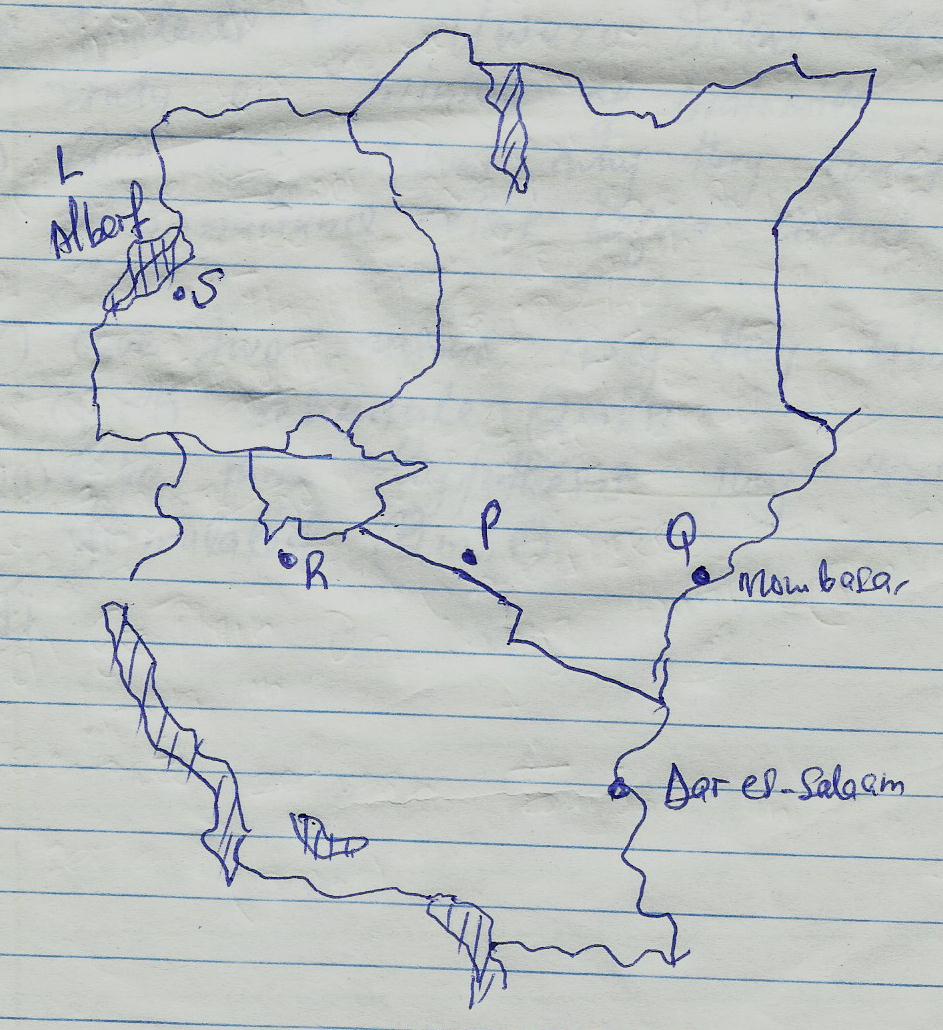 (a)(i)	Name the minerals mined at the following marked areas S, P, and Q 		(3mks)     (ii)	State three types of minerals. 							(3mks)(b)	Describe how alluvial placer method of mining is carried out. 			(4mks)(c)(i)	Mention two parts through which some of the minerals mined in East Africa are exported 											(2mks)    (ii)	Explain three ways in which mining derelicts can be reclaimed			(6mks)(d)	Students of Uwezo School carried a field study on mining of Diatomite in Nakuru County. (i)	Give two reasons why they carried out a reconnaissance visit before actual study. 											(2mks)(ii)	Give two reasons why they tabulated a work scheduled 			(2mks)(iii)	Give three hypothesis they could have formulated. 			(2mks)